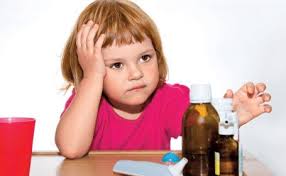 Скарлатина – гостре інфекційне захворювання, що виявляється дрібноточечним висипом, лихоманкою, загальною інтоксикацією, ангіною. Збудник хвороби – стрептокок групи А. Зараження скарлатиною відбувається від хворих повітряно-крапельним шляхом (при кашлі, чханні, розмові), а також через предмети ужитку (посуд, іграшки, білизна). Особливо небезпечні хворі як джерела інфекції в перші дні хвороби.Скарлатина — захворювання інфекційного походження, збудником якого є бета-гемолітичний стрептокок групи А. Стрептокок проникає в організм через слизисту оболонку ротової порожнини (рідше, переважно у дорослих, через пошкоджену шкіру), де викликає специфічні запальні зміни — ангіну. Звідти інфекція розповсюджується по всьому організму, надаючи негативну дію на серце, нирки, центральну нервову систему. Стрептококові токсини викликають алергізацію організму, унаслідок чого можливі автоімунні поразки власних тканин.Інфекція розповсюджується переважно повітряно-крапельним шляхом, при цьому джерелом є хвора людина або бактеріоносій. Рідше спостерігається контактно-побутовий шлях передачі (як прямі, так і непрямі контакти — через іграшки, предмети побуту та ін.) і харчовий — через інфіковані продукти. Найчастіше до захворювання схильні діти дошкільного і раннього шкільного віку. Дитина заразна з 1-го по 22-й день захворювання. Найчастіше на скарлатину хворіють в осінньо-зимовий період.Симптоми скарлатиниПрихований період скарлатини продовжується від 3 до 7 діб. Захворювання починається гостро з різкого порушення самопочуття дитини: вона стає млявою, сонливою, скаржиться на виражений головний біль і озноб. Температура тіла швидко досягає високих цифр (38—40 °С залежно від ступеня тяжкості хвороби). Нерідко в початковому періоді захворювання спостерігається нудота і блювота. Опісля декілька годин на шкірі дитини виникає специфічний висип у вигляді дрібних яскраво-рожевих крапок на почервонілій шкірі. Висип більш виражений на обличчі, бічних поверхнях тулуба і в місцях природних шкірних складок (пахових, пахвових, сідницях).Характерною ознакою скарлатини є різкий контраст між яскраво-червоними «палаючими» щоками і блідим носогубним трикутником, на шкірі якого елементи висипу відсутні. Зовнішній вигляд дитини також привертає увагу: крім колірного контрасту, обличчя її опухле, очі гарячково блищать.Дитина скаржиться на болі в горлі при ковтанні, тому лікар при огляді зазвичай виявляє ураження, мигдалин — ангіну. У процес залучаються і навколишні лімфатичні вузли, які стають щільними, збільшеними, злегка хворобливими при промацуванні. Язик на початку захворювання сухий, обкладений густим бурим нальотом, але з 3—4-ої доби починає очищатися, набуваючи яскраво-червоного забарвлення з гладкими, блискучими сосочками (симптом «малинового» язика). Таким язик зберігається впродовж 1—2 тижнів.Висип тримається на шкірі протягом 3—7 днів, після чого зникає, не залишаючи після себе пігментації. Через 1—2 тижні починається лущення, спочатку на ніжніших ділянках шкіри (шия, пахвові складки і ін.), а потім по всій поверхні тіла. Характерне для скарлатини лущення на долонях і підошвах, яке починається від вільного краю нігтів і по пальцях розповсюджується безпосередньо на долоні і підошви, де шкіра сходить пластами.Лікування скарлатини у дітейУ домашніх умовах лікують хворих з легкою формою скарлатини. Важкі і ускладнені форми захворювання лікують в умовах стаціонару. Строгий постільний режим призначають на 7 днів.Хворій дитині необхідно створити спокій, забезпечити доступ свіжого повітря.У перші дні хвороби дитина відчуває біль при ковтанні, у неї різко понижений апетит. Годувати її треба малими порціями рідкою або напіврідкою теплою їжею. Частоту їжі збільшують до 5-6 разів на день. Діти зазвичай охоче п'ють. Корисні фруктові соки, чай з лимоном, настій шипшини, журавлинний морс. Дають овочеві супи, молочні продукти, виноград, яблука, морквяний сік.Дитині дають вівсяну, гречану каші, парові котлети, м'ясне пюре, вершкове масло, нежирний свіжий сир, відварну морську рибу. В період розпалу хвороби нерідко бувають запори, в цьому випадку дають чорнослив, печені яблука, морську капусту, висівки. З раціону виключають гострі, солоні і жирні страви, шоколад.В більшості випадків хворому рекомендують потогінне лікування. На дитину одягають довгу вологу сорочку, змочену у відварі трави пажітника сінного або соломи вівса на 1 год, закутують ковдрою. У народній медицині лікування хворого скарлатиною проводять вівсом - дають відвар вівса всередину.Під час лихоманки роблять заспокійливі обгортання всього тіла. Одночасно роблять прохолодні компреси на шию з води, міняючи їх через кожних 10-15 хвилин. Ці процедури облегшують запалення і затримують розвиток нальотів.